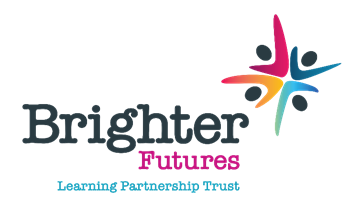 Brighter Futures LearningPartnership TrustAPPLICATION INFORMATIONContents:Job DescriptionPerson SpecificationHow to Apply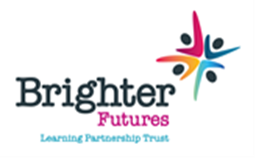 Overall Responsibility:Provide individual/group support to pupils as and when requiredCover class teacher’s PPA afternoon, delivering pre-planned work as set by teacherTo cover first aid and playground duty when requiredTo undertake school visits as required e.g. school visitsTo make a contribution to the wider life of school i.e. support at school eventsMain purpose of the postTo work under the instruction and guidance of teaching staff, to implement agreed programmes of work with individuals/groups, in or out of the classroom.  Main DutiesDeliver local and national learning strategies and make effective use of opportunities provided by other learning activities to support the development of pupils’ skillsTo assist the teacher in the raising of attainment by ensuring that all pupils have equal opportunity to fulfil their full potential and work as a member of the team to ensure a high standard of education provision for pupilsUnder the direction of the teacher assist in maximising the use of ICT in the learning processTo establish constructive working relationships with pupils, setting high expectations and acting as a positive role model and foster enjoyment, enthusiasm and independence in learning.To promote inclusion and contribute to the development of confident, caring pupils who show a sense of responsibility and pride in themselves and the school.To assist in the provision of a welcoming, stimulating environment and the smooth running of the school.To be responsible for promoting and safeguarding the welfare of children and young people within the school.Undertake duties of a TA as specified within the schoolTo provide learning support for pupils with SEND, to help them learn effectively as individuals, in groups or whole class situationsSelect and prepare resources necessary to lead learning activities, taking account of pupils’ interests and language and cultural backgroundsTo encourage pupils to interact and work co-operatively with others and  promote independence, confidence and self esteem To provide feedback to pupils in relation to progress and achievementDevelop effective professional relationships with all key stakeholders including colleagues/parents/partners/external bodies and the wider community.Demonstrate consistent high standards of personal and professional conduct, acting within the statutory frameworks which set out their professional duties and responsibilities and make a positive contribution to the wider life and ethos of the schoolManage records, information and data producing analysis and reportsThese duties and responsibilities should be regarded as neither exhaustive nor exclusive, as the postholder may be required to undertake other reasonably determined duties and responsibilities commensurate with the grading of the post, without changing the general character of the post. Dependant on need, you may be deployed across the Trust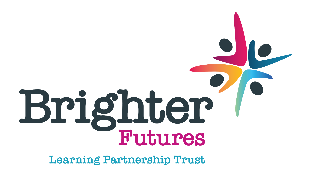 How to ApplyThank you for considering joining our trust. If you feel you are the person we are looking for, please complete a Brighter Futures Learning Partnership Trust application form (CV’s will not be accepted for this post) and add a concise letter of no more than two sides of A4 addressing the following:why you are applying for this position how your experience to date will enable you to successfully take on the role.Applications should be received by 30th September 2022Good luck with your application.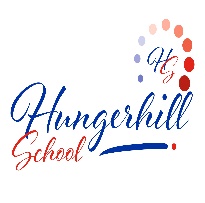 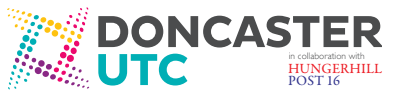 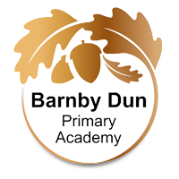 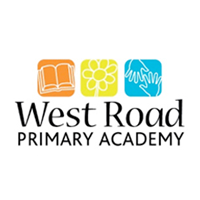 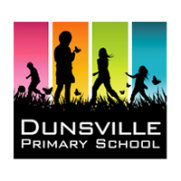 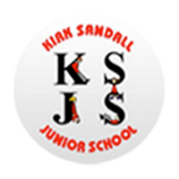 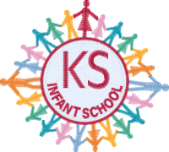 Experience EssentialDesirablePrevious sustained experience in KS1/KS2 employed in a school.Proficient user of ICT to enhance learning in class and remotelyExperience covering a class following the teacher’s planning.Experience and proven impact of running Intervention/Catch-up groupsExperience of working with children in different key stagesQualificationsGCSE Maths and English.NVQ L2 or equivalent or relevant qualification above.Recent training in supporting aspects of teaching and learning in KS1/KS2First Aid Certificate.NVQ L3 or equivalentPersonal qualitiesPersonal qualities:Ability to work as part of a team.  Flexibility and resilience.Ability to self-evaluate own practice and learning needs.Commitment and dedicationTo keep abreast of local/national initiatives in education.Knowledge and SkillsEssentialDesirableSecure knowledge of school policies and procedures.Understanding of Child Protection Procedures and KCSIE.Secure knowledge of Early Years/Primary curriculum and end of key stage expectations.Knowledge of Read, Write Inc phonics programme.